            			STATEMENT OF PERSONAL CASH FLOW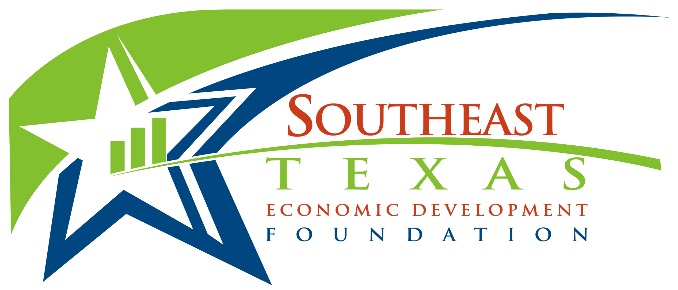 NAME:		     AS OF DATE:   	                                                        PERSONAL INCOME MONTHLYANNUALGross Income$$Gross Income$$Rental Income$$Interest Income$$Alimony / Child Support*$$Other: $$Other:$$                                                                      TOTAL INCOME:$$*ALIMONY OR CHILD SUPPORT PAYMENTS NEED NOT BE DISCLOSED UNLESS IT IS DESIRED TO HAVE SUCH PAYMENTS COUNTED TOWARD TOTAL INCOME*ALIMONY OR CHILD SUPPORT PAYMENTS NEED NOT BE DISCLOSED UNLESS IT IS DESIRED TO HAVE SUCH PAYMENTS COUNTED TOWARD TOTAL INCOME*ALIMONY OR CHILD SUPPORT PAYMENTS NEED NOT BE DISCLOSED UNLESS IT IS DESIRED TO HAVE SUCH PAYMENTS COUNTED TOWARD TOTAL INCOME*ALIMONY OR CHILD SUPPORT PAYMENTS NEED NOT BE DISCLOSED UNLESS IT IS DESIRED TO HAVE SUCH PAYMENTS COUNTED TOWARD TOTAL INCOMEPERSONAL EXPENSESMONTHLYANNUALMortgage Expense (P&I)$$Rental Expense$$Residence Expense (Not including P&I)$$Auto Loans (All)$$Revolving Credit Accounts (All)$$Utilities/Phone/Cell$$Insurance$$Food/Clothing/Household Expense$$Medical Expense$$Income Taxes$$Property Taxes Not Included in Mortgage$$Alimony/Child Support$$Child Care Expense$$Other:  $$Miscellaneous Expense:  $$TOTAL EXPENSES:$$CASH SURPLUS / <DEFICIT>:$$SignatureDateSignatureDate